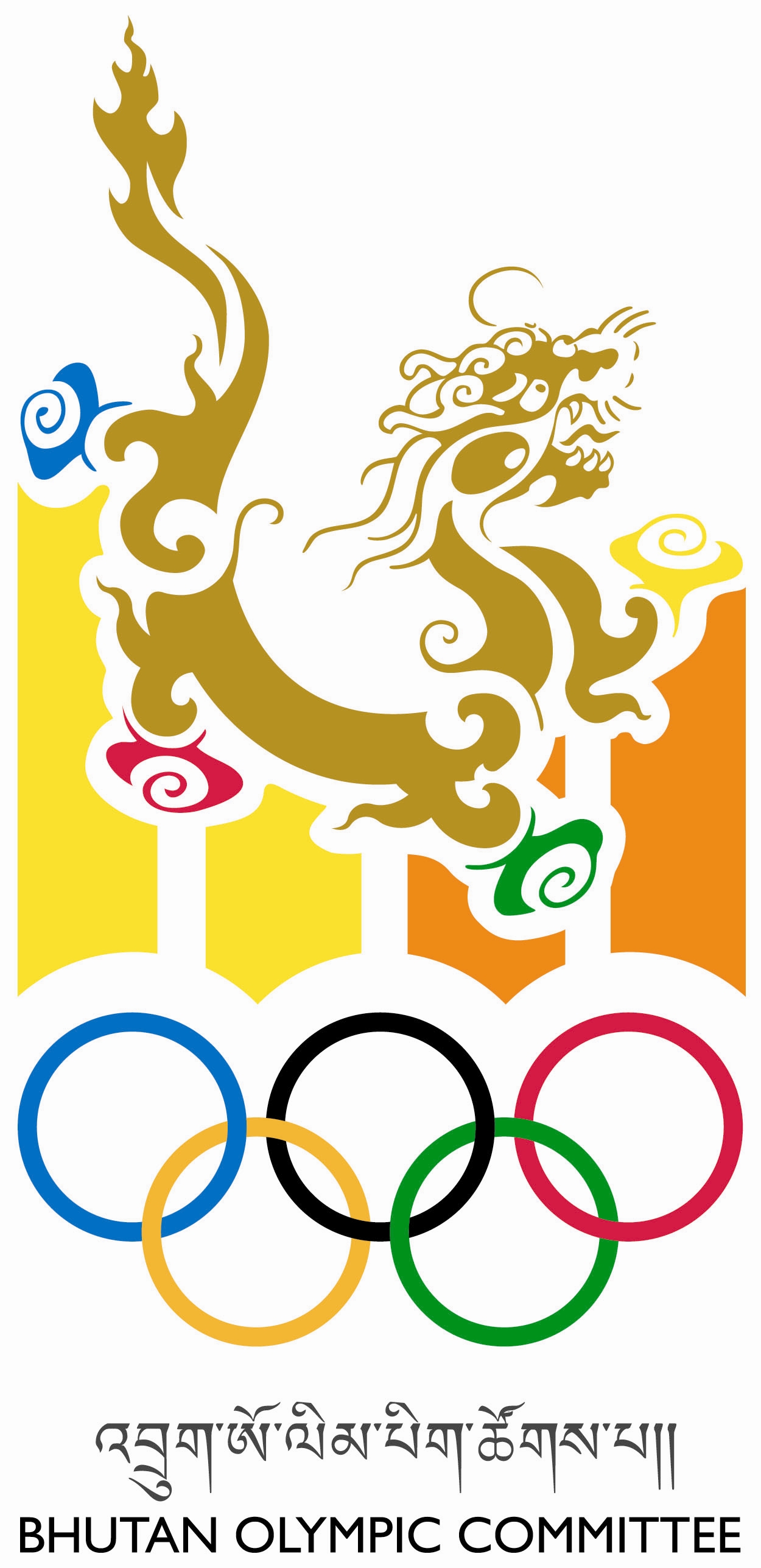 Mark  in appropriate boxesSECTION 1 – PERSONAL INFORMATIONSECTION 2 – FAMILY/GUARDIAN INFORMATION SECTION 3 – ACADEMIC INFORMATIONPlease provide schooling history (Students studying outside Bhutan who have not received their results must submit the latest results that are available)Note: Class XII students who have not appeared Dzongkha exam in class X have to pass the Dzongkha Proficiency test administered by RUB.SECTION 4 – SPORTS INFORMATIONSECTION 5 – COURSE PREFERENCE While RUB will endeavor to place qualified applicants in the programs of their choice, the first choice may not always be available due to excessive or insufficient demand for the program.  Students who are willing to opt for programs other than their first choice may rank up to 3 choices in order of preference (1=1st choice;   2 = 2nd choice;    3 = 3rd choice, etc.)Be sure to check that you meet eligibility requirements for all the choices.ATTACHMENTS:I hereby certify that all the information provided in this form is correct and true. In the event any of the above provided information turns out to be false or untrue, I will abide by any action that the BOC deems fit. I promise to abide by the rules and regulations of the BOC scholarship policy and that of the institute, into which I may be admitted.Full name of Applicant:Signature:Date:First Name:Middle Name:Last Name:Last Name:Date of Birth:Date of Birth:    Day     Month     Year    Day     Month     Year    Day     Month     YearGender:    Gender:    Gender:    Male           Female     Male           Female     Nationality:Nationality:Citizenship ID Card #:Citizenship ID Card #:Citizenship ID Card #:Permanent Address:Permanent Address:Village:Mailing Address:Mailing Address:Permanent Address:Permanent Address:Gewog:Mailing Address:Mailing Address:Permanent Address:Permanent Address:Dzongkhag:Mailing Address:Mailing Address:Permanent Address:Permanent Address:House #:Mailing Address:Mailing Address:Permanent Address:Permanent Address:Thram #:Mailing Address:Mailing Address:Contact Details:Contact Details:Contact Details:Email Address:Email Address:Email Address:Contact Details:Contact Details:Contact Details:Mobile #:Mobile #:Mobile #:Contact Details:Contact Details:Contact Details:Phone #:Phone #:Phone #:Names1.Father2.Mother3.GuardianNamesOccupation/Job title& OrganizationContact address:E-mail:Mobile:Phone:4. The applicant lives with   (a) Both the parents	(b) Father	   (c) Mother	      (d) Guardian4. The applicant lives with   (a) Both the parents	(b) Father	   (c) Mother	      (d) Guardian4. The applicant lives with   (a) Both the parents	(b) Father	   (c) Mother	      (d) Guardian4. The applicant lives with   (a) Both the parents	(b) Father	   (c) Mother	      (d) GuardianGradeSchool NameLocationYearBoard%  securedRemarksXIIEnglish + Best 4 SubjectsXAll SubjectsDiscipline / SpecialisationDiscipline / SpecialisationDiscipline / SpecialisationCurrent title and standardCurrent title and standardCurrent title and standardActive Athlete/Coach?Yes    No     Yes    No     Yes    No     Current National Team Member?Yes  No   Have you participated in any International Competitions?Have you participated in any International Competitions?Yes  No   Yes  No   Date of the last participation in sports:Year Primary Sporting AchievementsYou may use additional sheets if required.You may use additional sheets if required.CollegesProgrammesEligibility CriteriaAbility RatingChoiceCollege of Science and Technology (CST), RinchhendingBE.(Civil)Class XII pass students with a minimum of 50% each in Physics, Chemistry, Maths, English and pass in Dzongkha.Maths – 5Physics – 5Chemistry – 4English – 31 other subject – 1College of Science and Technology (CST), RinchhendingBE.(Electrical)Class XII pass students with a minimum of 50% each in Physics, Chemistry, Maths, English and pass in Dzongkha.Maths – 5Physics – 5Chemistry – 4English – 31 other subject – 1College of Science and Technology (CST), RinchhendingBE.(Electronics & Communication Engineering)Class XII pass students with a minimum of 50% each in Physics, Chemistry, Maths, English and pass in Dzongkha.Maths – 5Physics – 5Chemistry – 4English – 31 other subject – 1College of Science and Technology (CST), RinchhendingBE.(Information Technology)Class XII pass students with a minimum of 50% each in Physics, Chemistry, Maths, English and pass in Dzongkha.Maths – 5Physics – 5Chemistry – 4English – 31 other subject – 1College of Science and Technology (CST), RinchhendingBachelor of  ArchitectureClass XII pass students with a minimum of 50% each in Physics, Chemistry, Maths, English and pass in Dzongkha. An Aptitude Test will be administered.Maths – 5Physics – 5Chemistry – 3English – 3Aptitude test-2Gaeddu College of Business Studies, GeduBachelor in Business Administration and Bachelor in CommerceClass XII pass students with a minimum of 40% each in B.Maths/Math/ Account and pass in DzongkhaCommerce/ Arts studentsMaths/B.Maths – 4Accounts/Economics – 5  Dzongkha – 2English – 2   1 other subject – 1Science studentsMaths – 5 Physics/Chemistry/Biology – 4Dzongkha – 2English – 2  1other subject – 1 College of Natural Resources (CNR), LobesaB.Sc Sustainable DevelopmentFor Science/ Arts/ Commerce:Class XII pass students with 55% in English and pass in Dzongkha.English – 5 Dzongkha – 3 3 other subjects – 2College of Natural Resources (CNR), LobesaB.Sc. Environment and Climate StudiesClass XII pass Science students with 50% in Chemistry and pass in DzongkhaChemistry – 5Biology/Maths – 3 3 other subjects – 2     College of Natural Resources (CNR), LobesaB.Sc. in Agriculture (Diploma Nested)For Science students: Class XII pass students with 40% each in Biology, English and Dzongkha.Biology – 5English – 5Dzongkha – 32 other subjects – 1College of Natural Resources (CNR), LobesaB.Sc. in Animal Husbandry (Diploma Nested)For Science students: Class XII pass students with 40% each in Biology, English and Dzongkha.Biology – 5English – 5Dzongkha – 32 other subjects – 1College of Natural Resources (CNR), LobesaB.Sc. in Forestry (Diploma Nested)For Science students: Class XII pass students with 40% each in Biology, English and Dzongkha.Biology – 5English – 5Dzongkha – 32 other subjects – 1Jigme Namgyel Polytechnic (JNP), DewathangB.E Power EngineeringClass XII pass students with a minimum of 50% each in Physics, Chemistry, Maths, English and pass in Dzongkha Mathematics – 5Physics – 5 Chemistry – 4 English – 3 1 other subject – 1 Jigme Namgyel Polytechnic (JNP), DewathangDiploma in Civil EngineeringClass XII pass Science students with pass in Physics, Chemistry, Maths, and Dzongkha.Maths – 5 Physics – 5 English – 5 2 other subjects – 1Jigme Namgyel Polytechnic (JNP), DewathangDiploma in Electrical EngineeringClass XII pass Science students with pass in Physics, Chemistry, Maths, and Dzongkha.Maths – 5 Physics – 5 English – 5 2 other subjects – 1Jigme Namgyel Polytechnic (JNP), DewathangDiploma in Mechanical EngineeringClass XII pass Science students with pass in Physics, Chemistry, Maths, and Dzongkha.Maths – 5 Physics – 5 English – 5 2 other subjects – 1Jigme Namgyel Polytechnic (JNP), DewathangDiploma in Computer Hardware and NetworkingClass XII pass Science students with pass in Physics, Chemistry, Maths, and Dzongkha.Maths – 5 Physics – 5 English – 5 2 other subjects – 1Jigme Namgyel Polytechnic (JNP), DewathangDiploma in Electronics and Communication Engineering Class XII pass Science students with pass in Physics, Chemistry, Maths, and Dzongkha.Maths – 5 Physics – 5 English – 5 2 other subjects – 1Jigme Namgyel Polytechnic (JNP), DewathangDiploma in SurveyingClass XII pass Science students with pass in Physics, Chemistry, Maths, and Dzongkha.Maths – 5 Physics – 5 English – 5 2 other subjects – 1Jigme Namgyel Polytechnic (JNP), DewathangDiploma in Materials and Procurement ManagementClass XII pass students with pass in Maths/B. Maths and DzongkhaEnglish – 5 Maths/B.Maths – 5 3 other subjects – 1 Institute of Language and Culture Studies (ILCS), TaktseBA in Bhutanese & Himalayan StudiesFor Students of Language and Culture Studies:Class XII pass with a minimum of 50% in English and 50% aggregate in Choenjug, Sumtag, Nyengag and Dzongkha/DazhungFor Students of Language and Culture Studies:Choenjug – 5   Sumtag – 4   Nyengag – 4 English – 4  Dzongkha/Dazhung – 3  2 other subjects – 1 Institute of Language and Culture Studies (ILCS), TaktseBA in Bhutanese & Himalayan StudiesFor BHSCE or equivalent Students:Class XII pass with a minimum of 50% in English, 60% in Dzongkha and 40% in Rigzhung / HistoryFor BHSCE or equivalent Students:Dzongkha – 5 English – 4Rigzhung/History – 2  2 other subjects – 1  Institute of Language and Culture Studies (ILCS), TaktseBA in Language and LiteratureFor Students of Language and Culture Studies:Class XII pass with a minimum of 50% in English and 55% aggregate in Choenjug, Sumtag, Nyengag and Dzongkha/Dazhung. For Students of Language and Culture Studies:Choenjug – 5   Sumtag – 5    Nyengag – 5 English – 5  Dzongkha/Dazhung – 3  2 other subjects – 1 Institute of Language and Culture Studies (ILCS), TaktseBA in Language and LiteratureFor BHSCE Rigzhung Students:Class XII pass with a minimum of 50% in English, 60% in Dzongkha and pass in RigzhungFor BHSCE Rigzhung Students:Dzongkha – 5
English – 5Rigzhung – 2  1 other subject – 1Institute of Language and Culture Studies (ILCS), TaktseBA in Language and LiteratureFor BHSCE General Students:Class XII pass with a minimum of 50% in English and 60% in Dzongkha.For BHSCE GeneralDzongkha – 5  English – 53 other subjects – 1Institute of Language and Culture Studies (ILCS), TaktseDiploma in Language and Communication SkillsFor Students of Language and Culture Studies:Class XII pass with a minimum of 50% in English and 50% aggregate in Choenjug, Sumtag, Nyengag and  Dzongkha/Dazhung.For Students of Language and Culture Studies:Choenjug – 5   Sumtag – 4   Nyengag – 4 English – 4  Dzongkha/Dazhung – 3  2 other subjects – 1 Institute of Language and Culture Studies (ILCS), TaktseDiploma in Language and Communication SkillsFor BHSCE or equivalent Students:Class XII pass with a minimum of 50% in English and 60% in Dzongkha and 40% in Rigzhung/History.For BHSCE or equivalent Students:Dzongkha – 5 English – 4Rigzhung/History – 22 other subjects – 1Paro College of Education (PCE)B. Ed PrimaryClass XII pass with a minimum of 50% each in English and DzongkhaEnglish – 5 Dzongkha – 5 3 other subjects – 1 Paro College of Education (PCE)B Ed (Dzongkha)For Students of Language and Culture Studies: Class XII pass with a minimum of 50% aggregate in the four core subjects(Nyengag, Choenjug, Sumtag, Dzongkha/Dazhung) and 40% in EnglishNyengag – 5 Choenjug – 5 Dzongkha/Dazhung – 5 Sumtag – 5 English – 3 3 other subjects – 1 Paro College of Education (PCE)B Ed (Dzongkha)For Rigzhung Elective Students: Class XII pass with a minimum of 65% in Dzongkha, 55% in Rigzhung and pass in EnglishDzongkha – 5 Rigzhung – 5 English – 3 2 other subjects – 1Paro College of Education (PCE)B.Ed Secondary (IT with Maths)For Science Students:Class XII pass with a minimum of 45% in Maths and 45 % in Computer Studies and pass in Dzongkha Maths – 5Computer Studies – 5 English – 4  Dzongkha – 2  1 other subject – 1Paro College of Education (PCE)B.Ed Secondary (IT with Maths)For Arts/Commerce Students:Class XII pass with a minimum of 50% in Business Maths and 45% in Computer Studies and pass in DzongkhaBusiness Maths – 5 Computer Studies – 5 English – 4 Dzongkha – 2 1 other subject – 1 Paro College of Education (PCE)Diploma in Physical Education and Sport CoachingCass XII pass with a minimum of 50% each in English and Dzongkha.English – 5  
Dzongkha – 5 
3 other subjects – 1 Samtse College of Education (SCE), SamtseB.Ed PrimaryClass XII pass with a minimum of 50%  each in English and DzongkhaEnglish – 5 Dzongkha – 5 3 other subjects – 1 Samtse College of Education (SCE), SamtseB.Ed Secondary (Maths with Physics)For Science students:Class XII pass with a minimum of 45% each in Maths and Physics and pass in DzongkhaMaths – 5 Physics – 5 English – 4 Dzongkha – 2 1 other subject – 1 Samtse College of Education (SCE), SamtseB Ed Secondary (Biology with Chemistry)For Science students:Class XII pass with a minimum of 45% each in Biology and Chemistry and pass in DzongkhaBiology – 5 Chemistry – 5 English – 4 Dzongkha – 2 1 other subject – 1Samtse College of Education (SCE), SamtseB.Ed Secondary (English with History)Class XII pass with a minimum of 50% each in English and History and pass in DzongkhaEnglish – 5 History – 5 Dzongkha – 3 2 other subjects – 1 Samtse College of Education (SCE), SamtseB.Ed Secondary(English and Geography)Class XII pass with a minimum of 50% each in English and Geography and pass in DzongkhaEnglish – 5 Geography – 5 Dzongkha – 3 2 other subjects – 1 Sherubtse College, KanglungB.Sc. Computer ScienceClass XII passed Science students with a minimum of 50% in Mathematics (other than Business Mathematics) and passed in Dzongkha.Mathematics – 5 Physics – 4 English – 3 Dzongkha – 11 Other subject – 1 Sherubtse College, KanglungB.Sc. Chemistry and MathematicsClass XII pass Science students with a minimum of 45% each in Chemistry, Physics and Mathematics, and pass in Dzongkha. Mathematics – 5 Chemistry – 5Physics – 3English – 3  Dzongkha – 1Sherubtse College, KanglungB. Sc. Chemistry and PhysicsClass XII pass Science students with a minimum of 45% each in Chemistry, Physics and Maths and pass in Dzongkha.Physics – 5 Chemistry – 5Mathematics – 3 English – 3 Dzongkha – 1Sherubtse College, KanglungB.Sc. Physics and MathematicsClass XII pass Science students with a minimum of 45% each in Physics, Mathematics and Chemistry and pass in Dzongkha.Physics – 5 Mathematics – 5 Chemistry – 3  English – 3Dzongkha – 1Sherubtse College, KanglungB. Sc. Environmental ScienceFor Science Students:Class XII pass students with a minimum of 55% each in Biology & Chemistry, and pass in Mathematics/Physics and Dzongkha.Biology – 5 Chemistry – 5 English – 3 Maths/Physics – 2 Dzongkha – 1 Sherubtse College, KanglungB. Sc. Environmental ScienceFor Arts Students:Class XII pass students with a minimum of 55% each in Geography& Economics, and pass in Mathematics/Business Mathematics and Dzongkha.Geography – 5 Economics – 5 English – 3 Maths/B.Maths – 2 Dzongkha – 1 Sherubtse College, KanglungB. Sc. Life ScienceClass XII pass Science students with a minimum of 55% in Biology, 45% in Chemistry and pass in Dzongkha.Biology – 5 Chemistry – 4 Physics – 3 English – 3 Dzongkha – 1 Sherubtse College, KanglungB.A. English and Dzongkha For BHSCE or equivalent Students:Class XII pass students with a minimum of 60% each in English and DzongkhaDzongkha – 5  English – 53 other subjects – 3 Sherubtse College, KanglungB.A. English and Dzongkha For students of Language & Culture Studies (LCS): Class XII pass students with a minimum of 60% in English, and 55% aggregate in: Dzongkha/Dazhung, Sumtag, Choenjug, NyengagEnglish – 5 Dzongkha/Dazhung – 5 Choenjug – 3  Sumtag – 3 Nyengag – 3 Sherubtse College, KanglungB.A. Geography and EconomicsFor Arts & Commerce students: Class XII pass students with a minimum of 55% in Geography/ Commerce, 50% each in Economics & English, and  pass in Mathematics/Business Mathematics and DzongkhaGeography/ Commerce – 5 Economics – 5 Maths/B. Maths – 4 English – 4 Dzongkha – 3 Sherubtse College, KanglungB.A. Geography and EconomicsFor Arts Students without Mathematics /Business Mathematics:Class XII pass students with a minimum of 60% in Economics, 55% in Geography, 50% in English and pass in DzongkhaGeography – 5 Economics – 5 English – 4 Dzongkha – 3 1 other subject – 4Sherubtse College, KanglungB.A. Political Science and SociologyClass XII pass students with a minimum of  55% in English and pass in DzongkhaEnglish – 5 Dzongkha – 2 3 other subjects – 3Sherubtse College, KanglungB.A. History and DzongkhaFor BHSCE – Arts Students:Class XII pass students with a minimum of 60% each in History & Dzongkha, and 55% in English.History – 5Dzongkha – 5 English – 4 2 other subjects – 1 Sherubtse College, KanglungB.A. History and DzongkhaFor Language & Culture Studies (LCS):Class XII pass students with a minimum of 60% in History, 55% in English, and 55% aggregate in: Dzongkha/Dazhung, Sumtag, Choenjug, & Nyengag.History – 5Sumtag/Nyengag/Choenjug – 5 English – 4 2 other subjects – 1Sherubtse College, KanglungB.A. Population Studies and EconomicsFor Arts & Commerce students:Class XII pass students with a minimum of 55% in English, 60% in Economics, and pass in Mathematics/Business Mathematics & Dzongkha.English – 5 Mathematics/ B. Maths/ Commerce/  Geography – 5Economics – 5     Dzongkha – 3 1 other subject – 1 Sherubtse College, KanglungB.A. Population Studies and EconomicsFor Science students:Class XII pass students with a minimum of 55% in English, and pass in Mathematics & DzongkhaEnglish – 5Mathematics – 5 Biology/Chemistry/ Physics – 5                               Dzongkha – 3 1 other subject – 1Sherubtse College, KanglungB.A. Media Studies and EnglishClass XII pass students with a minimum of 60% in English, and pass in DzongkhaEnglish – 53 Other subjects – 3Sherubtse College, KanglungB.A. Media Studies and DzongkhaFor BHSCE or equivalent Students:Class XII pass students with a minimum of 60% in English and 55% in DzongkhaEnglish – 5 Dzongkha – 5  3 other subjects – 3 Sherubtse College, KanglungB.A. Media Studies and DzongkhaFor Language & Culture Studies (LCS):Class XII pass students with a minimum of 60% in English, and 55% aggregate in: Dzongkha/Dazhung, Sumtag, Choenjug, NyengagEnglish – 5Dazhung/Dzongkha – 5  3 other subjects – 3The following documents must be enclosed with this form (originals or copies)EnclosedScholarship Application form duly signed and dated along with photo.Academic Transcripts (Class X & Class XII)Citizenship ID Card copySecurity Clearance CertificateMedical CertificateProof of National Team member, if available (for athletes)Recommendation Letter from relevant National Sports Federations/Clubs/DSAs/DYS/School Certificate/evidence of sporting accomplishmentsCV of the applicantMerit and other Certificates (optional)